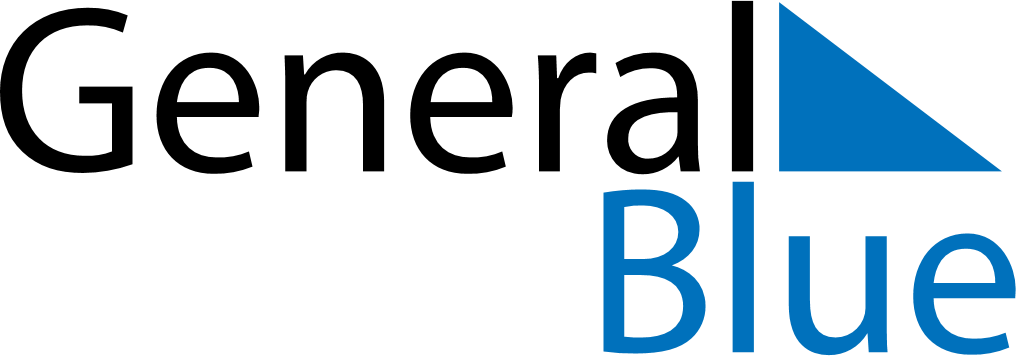 May 2023May 2023May 2023May 2023AnguillaAnguillaAnguillaSundayMondayTuesdayWednesdayThursdayFridayFridaySaturday1234556Labour Day78910111212131415161718191920212223242526262728293031PentecostWhit MondayAnguilla Day